BiotechnologyWhat is the purpose of restriction enzymes?What process is used to separate DNA?What process is occurring below?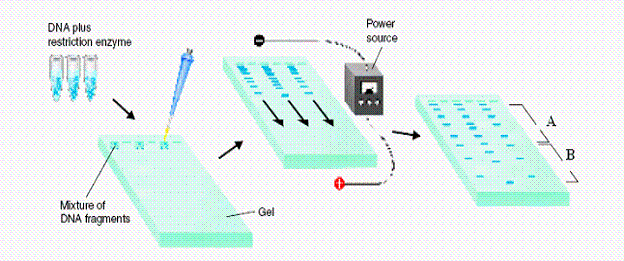 Which strands move further through the gel (A or B)?What is the purpose of DNA fingerprinting?Put the steps of gel electrophoresis in order.
_____“Load” fragments into a gel, run an electric current.  DNA is (-) and will move to the (+) end.  _____ Collect DNA sample (blood, hair, etc.) _____ Smaller fragments move faster creating a band pattern on the gel – then you read the pattern _____ Cut DNA with restriction enzymes
Which strand of DNA matches the DNA evidence below?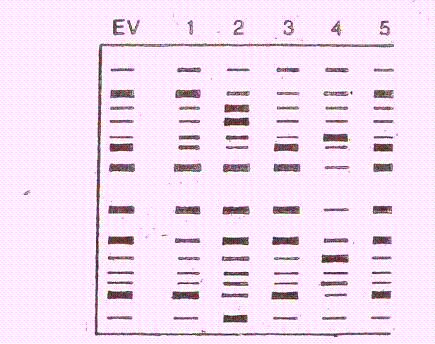 In the production of a transgenic bacteria to make the human growth hormone (HGH), put the following sequences in order.
____ Recombinant DNA is transferred into a suitable bacterial host, creating a transgenic organism
____ The plasmid and DNA fragment are cut with restriction enzymes
____ The DNA fragment to be inserted into the plasmid is isolated.
____ A plasmid is removed from a bacterial cell and a gene for HGH is removed from DNA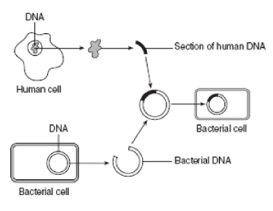 Labe the above diagramWhat are some positives and negatives of transgenic organisms?What was the purpose of the human genome project?When a bad gene is corrected with a good gene, this is called?Explain the steps of cloning.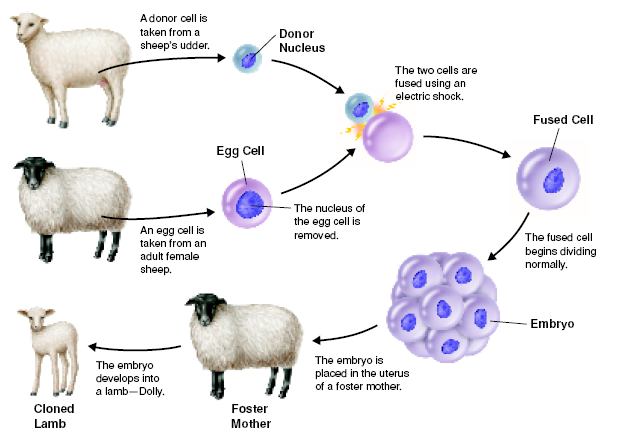 DNA/Protein SynthesisHow are human traits determined?Why are there so many different physical appearances among humans?What are the 3 main differences between RNA and DNA?List the function of the following RNA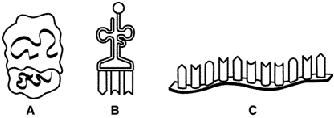 rRNA	    tRNA		mRNAWhat is the function of DNA?What weak bond holds the nitrogen bases together?What is a codon and what does represent?What bond holds amino acids together?What is a mutation?What causes a mutation?Which mutations can be passed to the offspring?What type of mutation are the following?ATA CTA GGC 		AAC TAG GC   ATA CTA GGC 		ATA CAA GGCIn what phase of the cell cycle does replication occur and where?Replicate the following strand of DNA:			TAC  TTA  GCC  ACC  GTATranscribe & Translate the following strand of DNA:	TAC  TTA  GCC  ACC  GTA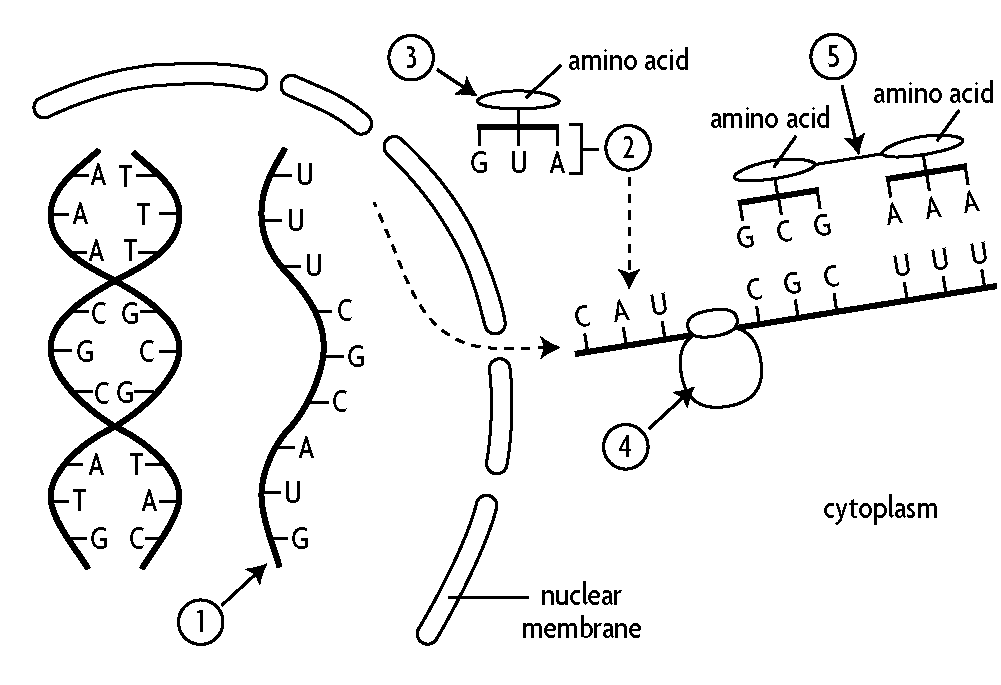 Label the above diagramWhat process is occurring at X?What process is occurring at Y?What is the shape of DNA?  Who discover the shape?What enzyme untwist DNA during replication and transcription?If you have 20% Thymine; how much:_____________ Adenine_____________ Guanine_____________ CytosineDNA 			mRNA				ProteinDNA